ANALIZA STANU GOSPODARKI ODPADAMI KOMUNALNYMI NA TERENIA GMINY LESZNO                ZA ROK 2017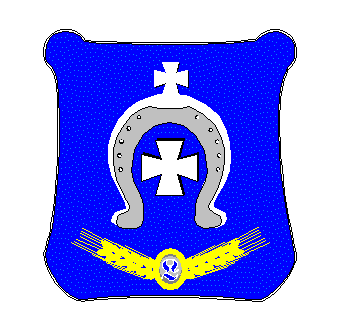 Przygotowana w oparciu o art.3 ust. 2 pkt. 10 ustawy z dnia                   9 czerwca 2017r. o utrzymaniu czystości i porządku w gminach(  Dz. U. z 2017r. poz. 1289 ).Wstęp.Dokument stanowi analizą stanu gospodarki odpadami komunalnymi na terenie Gminy Leszno za 2017r. , sporządzoną w celu weryfikacji możliwości technicznych                                       i organizacyjnych w zakresie gospodarowania odpadami komunalnymi. 	Analizę sporządzono na podstawie art. 9tb ustawy z dnia 9 czerwca 2017 r.                      o utrzymaniu czystości i porządku w gminach ( Dz. U. z 2017r. poz. 1289 ). Analizę stanu gospodarki odpadami komunalnymi sporządza się w terminie do dnia  30 kwietnia za poprzedni rok kalendarzowy. Analiza podlega publicznemu udostępnieniu na stronie podmiotowej biuletynu informacji publicznej urzędu gminy.Według ustawy o utrzymaniu czystości i porządku w gminach ( Dz. U. z 2017r. poz. 1289 ) samorządy są zobowiązane do następujących zadań w zakresie gospodarowania odpadami komunalnymi:Tworzenie warunków do wykonywania prac związanych z utrzymaniem czystości i porządku na terenie gminy lub zapewnienie wykonania tych prac przez tworzenie odpowiednich jednostek organizacyjnych;Zapewnianie budowy, utrzymania i eksploatacji własnych lub wspólnych z innymi gminami regionalnych instalacji do przetwarzania odpadów komunalnych;Objęcie wszystkich właścicieli nieruchomości na terenie gminy systemem gospodarowania odpadami komunalnymi;Nadzorowanie gospodarowaniem odpadami komunalnymi, w tym realizacji zadań powierzonych podmiotom odbierającym odpady komunalne od właścicieli nieruchomości;Ustanawianie selektywnego zbierania odpadów komunalnych obejmujące                     co najmniej następujące frakcje odpadów: papieru, metalu, tworzywa sztucznego, szkła i opakowań wielomateriałowych oraz odpadów komunalnych ulegających biodegradacji, w tym odpadów opakowaniowych ulegających biodegradacji;Tworzenie punktów selektywnego zbierania odpadów komunalnych w sposób zapewniający łatwy dostęp dla wszystkich mieszkańców gminy;Zapewnianie osiągnięcia odpowiednich poziomów recyklingu, przygotowania do ponownego użycia i odzysku innymi metodami oraz ograniczenia masy odpadów komunalnych ulegających biodegradacji przekazanych do składowania; Prowadzenie działań informacyjnych i edukacyjnych w zakresie prawidłowego gospodarowania odpadami komunalnymi, w szczególności w zakresie selektywnego zbierania odpadów komunalnych;Udostępnianie na stronie internetowej urzędu gminy informacji o:Podmiotach odbierających odpady komunalne od właścicieli nieruchomości               z terenu danej gminy, zawierające firmę, oznaczenie siedziby i adres albo imię, nazwisko i adres podmiotu odbierającego odpady komunalne od właścicieli nieruchomości,Miejscach zagospodarowania przez podmioty odbierające odpady komunalne od właścicieli nieruchomości z terenu danej gminy zmieszanych odpadów komunalnych, odpadów zielonych oraz pozostałości z sortowania odpadów komunalnych przeznaczonych do składowania,Osiągniętych przez gminę oraz podmioty odbierające odpady komunalne na podstawie umowy z właścicielem nieruchomości, w danym roku kalendarzowym, wymaganych poziomach recyklingu, przygotowania do ponownego użycia i odzysku innymi metodami oraz ograniczenia masy odpadów komunalnych ulegających biodegradacji przekazanych do składowania ,Punktach selektywnego zbierania odpadów komunalnych, zawierające – firmę, oznaczenie siedziby i adres albo imię, nazwisko i adres prowadzącego punkt selektywnego zbierania odpadów komunalnych, - adresy punktów selektywnego zbierania odpadów komunalnych na terenie danej gminy, wraz ze wskazaniem godzin przyjmowania odpadów,Zbierających zużyty sprzęt  elektryczny i elektroniczny pochodzący                   z gospodarstw domowych, o którym mowa w ustawie z dnia 11 września 2015r. o zużytym sprzęcie elektrycznym i elektronicznym ( Dz. U. poz. 1688 ): zawierające – firmę, oznaczenie siedziby i adres albo imię, nazwisko i adres zbierającego zużyty sprzęt elektryczny i elektroniczny, - adresy punktów zbierania zużytego sprzętu elektrycznego i elektronicznego na terenie danej gminy;Dokonanie corocznej analizy stanu gospodarki odpadami komunalnymi, w celu weryfikacji możliwości technicznych i organizacyjnych gminy w zakresie gospodarowania odpadami komunalnymi;Zapobieganie zanieczyszczeniu ulic, placów i terenów otwartych, w szczególności przez: zbierania i pozbywanie się , z zastrzeżeniem art. 5 ust. 4, błota, śniegu, lodu oraz innych zanieczyszczeń uprzątniętych z chodników przez właścicieli nieruchomości oraz odpadów zgromadzonych w przeznaczonych do tego celu pojemnikach ustawionych na chodniku;Utrzymywanie czystości i porządku na przystankach komunikacyjnych, których właścicielem lub zarządzającym jest gmina oraz które są położone na jej obszarze przy drogach publicznych bez względu na kategorię tych dróg;2b. Gmina jest obowiązana utworzyć co najmniej jeden stacjonarny punkt selektywnego zbierania odpadów komunalnych, samodzielnie lub wspólnie z inną gminą lub gminami.3. Gminy prowadzą ewidencję:1) zbiorników bezodpływowych w celu kontroli częstości ich opróżniania oraz opracowania planu rozwoju sieci kanalizacyjnej;2) przydomowych oczyszczalni ścieków w celu kontroli częstotliwości i sposobu pozbywania się komunalnych osadów ściekowych oraz w celu opracowania planu rozwoju sieci kanalizacyjnej;3) umów zawartych na odbieranie odpadów komunalnych od właścicieli nieruchomości w celu kontroli wykonywania przez właścicieli nieruchomości                         i przedsiębiorców obowiązków wynikających z ustawy. Podstawowe założenia systemu gospodarowania odpadami na terenie Gminy LesznoMetoda naliczania opłat za gospodarowanie odpadami komunalnymi dla nieruchomości zamieszkałych – od mieszkańcaStawka opłaty dla nieruchomości zamieszkałych – naliczana za każdą osobę zamieszkującą  nieruchomość w przypadku gdy odpady zbierane są w sposób selektywny 10 zł oraz 18 zł za każdą osobę w przypadku gdy odpady komunalne nie są zbierane   w sposób selektywny Opłaty za gospodarowanie odpadami komunalnymi uiszcza się raz na kwartał w terminach:- za I kwartał -  do 15 marca danego roku za miesiąc styczeń, luty i marzec- za II kwartał - do 15 czerwca danego roku za miesiąc  kwiecień, maj                     i czerwiec- za III kwartał -  do 15 września danego roku za miesiąc lipiec, sierpień            i wrzesień - za IV kwartał - do 15 grudnia danego roku za miesiąc październik, listopad             i grudzieńOpłatę uiszcza się w kasie Urzędu Gminy Leszno lub przelewem na indywidualny rachunek bankowySystem swym zakresem obejmuje następujące frakcje gromadzone selektywnie:- papier i tektura, szkło, tworzywa sztuczne, opakowania wielomateriałowe, metal, odpady ulegające biodegradacji, w tym odpady zielone, zużyty sprzęt elektryczny i elektroniczny, odpady wielkogabarytowe, tekstylia, odpady budowlane i rozbiórkowe, zużyte opony, żużel i popiół, odpady niebezpieczne               e) Częstotliwość usuwania odpadów komunalnych z terenu                       nieruchomości zamieszkałych:Zmieszanych odpadów komunalnych: - domy jednorodzinne – 2 x miesiąc,- budynki wielorodzinne – nie rzadziej niż 1 x tydzień;                        2. Odpadów komunalnych zbieranych selektywnie:papier, tworzywa sztuczne, metal, opakowania wielomateriałowe, szkło:             - w zabudowie jednorodzinnej – 1 x miesiącpapier, tworzywa sztuczne, metal, szkło:              - w zabudowie wielorodzinnej – 1 x miesiącmeble i inne odpady wielomateriałowe  - 2 x rok spod posesji, zgodnie z    harmonogramemodpady ulegajace biodegradacji w okresie od 1 maja do 31 listopada odbierane będą 1 raz w miesiącu, a w okresie od                    1 grudnia do 30 kwietnia będą przyjmowane w punkcie selektywnego zbierania odpadów komunalnych PSZOK                  w godzinach jego otwarcia,                f)  PSZOK zlokalizowany przy Urzędzie Gminy Leszno, czynny: okresie od 1 kwietnia do 31 października w każdą sobotę okresie od 1 listopada do 31 marca 2 razy w miesiącu,                            w godzinach 9-14 Przedsiębiorstwo odbierające odpady komunalne w 2017 r. z terenu nieruchomości zamieszkałych – BYŚ Wojciech Byśkiniewicz, ul. Wólczyńska 249, 00-001 WarszawaOdbiór odpadów z Punktu Selektywnej Zbiórki Przeterminowanych Leków.Na terenie gminy ustawione są 4 Punkty Selektywnej Zbiórki Przeterminowanych Leków ( Urząd Gminy w Lesznie, Apteka Medicor          w miejscowości Feliksów, Przychodnia Medicor w miejscowości Zaborów oraz Apteka Arnica w miejscowości Leszno ), w których odpady zbierane                są w metalowych pojemnikach przeznaczonych do tego typu odpadów. Odbiór odpadów – na zgłoszenie telefoniczne z pojemników ustawionych ww. punktach oraz raz w tygodniu  z punktu PSZOK.Odbiór odpadów z Punktów Selektywnej Zbiórki Zużytych BateriiNa terenie gminy ustawione jest 5 Punktów Selektywnej Zbiórki Zużytych Baterii ( Zespół Szkół Publicznych w Lesznie ul. Leśna 13, Urząd Gminy          w Lesznie Al. Wojska Polskiego 21, Ośrodek Szkolno - Wychowawczy           w Lesznie ul Sochaczewska 4, sklep spożywczy przy ul. Sochaczewskiej 13, sklep spożywczy przy ul. Fabrycznej 4 ). Odbiór odpadów z ww. punktów następuje po zgłoszeniu telefonicznym oraz raz w tygodniu z punktu PSZOKUchwały podjęte przez Radę Gminy Leszno w zakresie gospodarowania odpadami komunalnymi w 2017r.Uchwała Nr XXXV/207/2017 zmieniająca uchwałę w sprawie uchwalenia ,, Regulaminu utrzymania czystości i porządku na terenie Gminy Leszno”; uzasadnienie;Opublikowano w Dzienniku Urzędowym Województwa Mazowieckiego z dnia 5 czerwca 2017 r. poz.5148Uchwała Nr XXXV/208/2017 zmieniająca uchwałę w sprawie określenia szczegółowego sposobu i zakresu świadczeń usług                       w zakresie odbierania odpadów komunalnych od właścicieli nieruchomości i zagospodarowywania tych odpadów, w zamian za uiszczoną przez właściciela nieruchomości opłatę za gospodarowanie odpadami komunalnymi; uzasadnienieOpublikowano w Dzienniku Urzędowym Województwa Mazowieckiego z dnia 5 czerwca 2017 r. poz. 5149Koszty poniesione w związku z odbieraniem, odzyskiem, recyklingiem i unieszkodliwianiem odpadów komunalnych                  na terenie Gminy Leszno.	Według art. 6r ust. 2 ustawy o utrzymaniu czystości i porządku w gminach          z pobranych opłat za gospodarowanie odpadami komunalnymi gmina pokrywa koszty funkcjonowania systemu gospodarowania odpadami komunalnymi, obejmujące następujące koszty: - odbieranie, transport, zbieranie, odzysk i unieszkodliwianie odpadów komunalnych;- tworzenia i utrzymania punktów selektywnego zbierania odpadów komunalnych;- obsługi administracyjnej tego systemu;- edukacji ekologicznej w zakresie prawidłowego postępowania z odpadami komunalnymi;	Z pobranych opłat za gospodarowanie odpadami komunalnymi gmina może pokryć koszty usunięcia odpadów komunalnych z miejsc nieprzeznaczonych do ich składowania i magazynowania w myśl ustawy z dnia 14 grudnia 2012r. o odpadach ( Dz. U. z 2018r. poz. 21 )	Łączne koszty utrzymania systemu gospodarki odpadami komunalnymi          w roku 2017 wynosiły 2 009 374,04 zł ( w tym koszty administracyjne – 114 413,61 zł,           worki – 84 959,79 zł odbiór i zagospodarowanie odpadów – 1 667 894,54 zł, wywóz odpadów komunalnych z terenu Gminy Leszno – poboczy dróg gminnych, placów oraz                   z budynku UG – 126 178,00 zł )Liczba mieszkańców Gminy Leszno stan na dzień 31.12.2017r.Według danych z ewidencji ludności liczba osób zameldowanych na pobyt stały na terenie Gminy wynosi 9488, pobyt stały i czasowy łącznie wynosi 9707, objętych systemem odbioru odpadów 9896, natomiast liczba złożonych deklaracji to 3229                        ( segreguje 2828, nie segreguje 401 ) , jest to stan na dzień 31.12.2017r. W porównaniu              z rokiem 2016 liczba deklaracji zwiększyła się o 66 nowo zdeklarowanych osób.Ilość odpadów komunalnych wytwarzanych na terenie Gminy Łączna ilość odpadów komunalnych odebranych w 2017r. z terenu nieruchomości zamieszkałych i niezamieszkałych  wynosi 3 929,595 Mg.Źródło: sprawozdania podmiotów odbierających odpady komunalne z terenu Gminy Leszno Nazwy instalacji do których zostały przekazane odpady komunalne:BYŚ Wojciech Byśkiniewicz – sortownia zmieszanych odpadów komunalnych oraz selektywnie zebranych oraz kompostownia kontenerowa frakcji organicznej wydzielonej ze zmieszanych odpadów komunalnych oraz odpadów organicznych selektywnie zbieranych m. st. Warszawa, ul. Wólczyńska 249Miejski Zakład Oczyszczania w Pruszkowie, Zakład mechaniczno-biologicznego przetwarzania zmieszanych odpadów komunalnych RIPOK, ul. Stefana Bryły 6, 05-800 PruszkówSkładowisko odpadów innych niż niebezpieczne i obojętne, ul. Przejazdowa, 05-800 PruszkówNovago składowisko odpadów innych niż niebezpieczne i obojętne, Kosiny Bartosowe, 06-521 WiśniewoTerra Recykling Spółka z ograniczoną odpowiedzialnością Spółka Komandytowa, ul. Traugutta 42, 05-825 Grodzisk MazowieckiEko - Harpon Recykling Sp. z o.o., Cząstków Mazowiecki 128 , 05-152 CzosnówV. Punkt Selektywnej Zbiórki Odpadów ( PSZOK)Na terenie Gminy Leszno prowadzony jest Punkt Selektywnej Zbiórki Odpadów                       ( PSZOK) mieszczący się za Urzędem Gminy Leszno, Al. Wojska Polskiego 21.                    Do PSZOK mieszkańcy Gminy Leszno mogą dostarczać frakcje odpadów komunalnych    takie jak:- zużyty sprzęt elektroniczny i elektryczny- odpady budowlane i rozbiórkowe- przeterminowane leki i chemikalia- zużyte baterie i akumulatory- odpady ulegające biodegradacji- zużyte opony- meble i inne wielko gabaryty- zużyte świetlówki- popiół- papa - papier - tworzywa sztuczne- metal- szkło- opakowania wielomateriałowePrzy dostarczaniu odpadów do PSZOK należy okazać się dowodem potwierdzającym dokonanie wpłaty za gospodarowanie odpadami komunalnymi.Ilości odpadów dostarczonych do PSZOK w 2016r. – 730,312 MgŹródło: sprawozdania podmiotów odbierających odpady komunalne z terenu Gminy Leszno Ilość odpadów zebranych z terenu gminy Leszno w danym roku sprawozdawczym                   i zmagazynowanych : 0,014MgŹródło: sprawozdania podmiotów odbierających odpady komunalne z terenu Gminy Leszno Ilość odpadów zebranych z terenu gminy Leszno w poprzednich latach i przekazanych do zagospodarowania w danym roku sprawozdawczym:Ilość odpadów o kodzie 19 12 12 przeznaczonych do składowania powstałych po sortowaniu odpadów selektywnie odebranych i zebranych.Źródło: sprawozdania podmiotów odbierających odpady komunalne z terenu Gminy Leszno Działania informacyjno – edukacyjne.Gmina Leszno w ramach kampanii informacyjno – edukacyjnej w zakresie prawidłowego gospodarowania odpadami komunalnymi  zorganizowała:      - warsztaty dla dzieci o tematyce ekologicznej ,, Eko dzieciaki – Przyjaciele wody” dla         Zespołu Szkół Publicznych w Lesznie (  klasy I-III ),      - warsztaty dla dzieci o tematyce ekologicznej ,, Świat sam sobie nie da rady, segregujemy           odpady” dla Zespołu Szkół Publicznych w Lesznie (  klasy IV - VI ),       - warsztaty ekologiczne dla dzieci o tematyce ,, Przedszkolaki – Eko dzieciaki” dla           Publicznego Przedszkola Przyjaciół Puszczy Kampinoskiej w Zaborowie grupa            wiekowa 5-6 lat - informowała mieszkańców poprzez stronę internetową oraz umieszczanie na     tablicach sołeckich informacji na temat zbiórki wielkogabarytów czy możliwości oddawania przeterminowanych lekówKoszty działań informacyjno -edukacyjnych w 2017r. wyniosły-  4 172,00 złOsiągnięte przez Gminę Leszno poziomy recyklingu w 2017r.Poniżej w tabeli  ilość odpadów papieru, metali, tworzyw sztucznych i szkła odebranych oraz poddanych recyklingowi z terenu Gminy Leszno, udział morfologiczny oraz osiągnięty poziom recyklingu.Poniżej w tabeli  ilość odpadów budowlanych i rozbiórkowych przygotowanych do ponownego użycia, poddanych recyklingowi i innym procesom odzysku odpadów oraz osiągnięty poziom recyklingu w danym roku sprawozdawczym.Poniżej tabela z poziomem ograniczenia masy odpadów komunalnych ulegających biodegradacji przekazanych do składowania. Kod odpaduRodzaj odpaduIlość w Mg20 03 01Niesegregowane         (zmieszane) odpady komunalne2501,03715 01 06Zmieszane odpady opakowaniowe549,59215 01 02Opakowania z tworzyw sztucznych6,58815 01 07Opakowania ze szkła108,85020 03 07Odpady wielkogabarytowe63,16020 01 99Inne niewymienione frakcje zbierane w sposób selektywny48,68017 01 07Zmieszane odpady z betonu, gruzu ceglanego, odpadowych materiałów ceramicznych i elementów wyposażenia inne niż wymienione w 17 01 0642,4015 01 01Opakowania z papier  i tektury6,58820 02 01Odpady ulegające biodegradacji602,700Kod odebranych odpadówkomunalnychRodzaj odebranych odpadów komunalnychRodzaj odebranych odpadów komunalnychMasa odebranych odpadów komunalnychMasa odebranych odpadów komunalnychNazwa i adres instalacji do której zostały przekazane odpady komunalneNazwa i adres instalacji do której zostały przekazane odpady komunalneSposób zagospodarowania16 01 0316 01 03Zużyte opony2,0102,010BYŚ Wojciech Byśkiniewicz, Sortownia zmieszanych odpadów komunalnych oraz selektywnie zebranych oraz kompostownia kontenerowa frakcji organicznej wydzielonej ze zmieszanych odpadów komunalnych oraz odpadów organicznych selektywnie zbieranych, m. st. Warszawa,  ul. Wólczyńska 249BYŚ Wojciech Byśkiniewicz, Sortownia zmieszanych odpadów komunalnych oraz selektywnie zebranych oraz kompostownia kontenerowa frakcji organicznej wydzielonej ze zmieszanych odpadów komunalnych oraz odpadów organicznych selektywnie zbieranych, m. st. Warszawa,  ul. Wólczyńska 249R1215 01 0215 01 02Opakowania z tworzyw sztucznych55,03055,030BYŚ Wojciech Byśkiniewicz, Sortownia zmieszanych odpadów komunalnych oraz selektywnie zebranych oraz kompostownia kontenerowa frakcji organicznej wydzielonej ze zmieszanych odpadów komunalnych oraz odpadów organicznych selektywnie zbieranych, m. st. Warszawa,  ul. Wólczyńska 249BYŚ Wojciech Byśkiniewicz, Sortownia zmieszanych odpadów komunalnych oraz selektywnie zebranych oraz kompostownia kontenerowa frakcji organicznej wydzielonej ze zmieszanych odpadów komunalnych oraz odpadów organicznych selektywnie zbieranych, m. st. Warszawa,  ul. Wólczyńska 249R12 /przekazano do R315 01 0715 01 07Opakowania ze szkła22,18022,180BYŚ Wojciech Byśkiniewicz, Sortownia zmieszanych odpadów komunalnych oraz selektywnie zebranych oraz kompostownia kontenerowa frakcji organicznej wydzielonej ze zmieszanych odpadów komunalnych oraz odpadów organicznych selektywnie zbieranych, m. st. Warszawa,  ul. Wólczyńska 249BYŚ Wojciech Byśkiniewicz, Sortownia zmieszanych odpadów komunalnych oraz selektywnie zebranych oraz kompostownia kontenerowa frakcji organicznej wydzielonej ze zmieszanych odpadów komunalnych oraz odpadów organicznych selektywnie zbieranych, m. st. Warszawa,  ul. Wólczyńska 249R12/przekazano do R517 01 0717 01 07Zmieszane odpady z betonu, gruzu ceglanego, odpadowych materiałów ceramicznych i elementów wyposażenia inne niż wymienione w 17 01 06194,800194,800BYŚ Wojciech Byśkiniewicz, Sortownia zmieszanych odpadów komunalnych oraz selektywnie zebranych oraz kompostownia kontenerowa frakcji organicznej wydzielonej ze zmieszanych odpadów komunalnych oraz odpadów organicznych selektywnie zbieranych, m. st. Warszawa,  ul. Wólczyńska 249BYŚ Wojciech Byśkiniewicz, Sortownia zmieszanych odpadów komunalnych oraz selektywnie zebranych oraz kompostownia kontenerowa frakcji organicznej wydzielonej ze zmieszanych odpadów komunalnych oraz odpadów organicznych selektywnie zbieranych, m. st. Warszawa,  ul. Wólczyńska 249R1217 09 0417 09 04Zmieszane odpady z budowy, remontów i demontażu inne niż wymienione w 17 09 01, 17 09 02 i 17 09 03133,710133,710BYŚ Wojciech Byśkiniewicz, Sortownia zmieszanych odpadów komunalnych oraz selektywnie zebranych oraz kompostownia kontenerowa frakcji organicznej wydzielonej ze zmieszanych odpadów komunalnych oraz odpadów organicznych selektywnie zbieranych, m. st. Warszawa,  ul. Wólczyńska 249BYŚ Wojciech Byśkiniewicz, Sortownia zmieszanych odpadów komunalnych oraz selektywnie zebranych oraz kompostownia kontenerowa frakcji organicznej wydzielonej ze zmieszanych odpadów komunalnych oraz odpadów organicznych selektywnie zbieranych, m. st. Warszawa,  ul. Wólczyńska 249R1215 01 0115 01 01Opakowania z papieru i tektury27,26027,260BYŚ Wojciech Byśkiniewicz, Sortownia zmieszanych odpadów komunalnych oraz selektywnie zebranych oraz kompostownia kontenerowa frakcji organicznej wydzielonej ze zmieszanych odpadów komunalnych oraz odpadów organicznych selektywnie zbieranych, m. st. Warszawa,  ul. Wólczyńska 249BYŚ Wojciech Byśkiniewicz, Sortownia zmieszanych odpadów komunalnych oraz selektywnie zebranych oraz kompostownia kontenerowa frakcji organicznej wydzielonej ze zmieszanych odpadów komunalnych oraz odpadów organicznych selektywnie zbieranych, m. st. Warszawa,  ul. Wólczyńska 249R12/Przekazano do R320 01 9920 01 99Inne niewymienione odpady25,80025,800BYŚ Wojciech Byśkiniewicz, Sortownia zmieszanych odpadów komunalnych oraz selektywnie zebranych oraz kompostownia kontenerowa frakcji organicznej wydzielonej ze zmieszanych odpadów komunalnych oraz odpadów organicznych selektywnie zbieranych, m. st. Warszawa,  ul. Wólczyńska 249BYŚ Wojciech Byśkiniewicz, Sortownia zmieszanych odpadów komunalnych oraz selektywnie zebranych oraz kompostownia kontenerowa frakcji organicznej wydzielonej ze zmieszanych odpadów komunalnych oraz odpadów organicznych selektywnie zbieranych, m. st. Warszawa,  ul. Wólczyńska 249R1220 01 3620 01 36Zużyte urządzenia elektryczne i elektroniczne inne niż wymienione w 20 01 21, 20 01 23 i 20 01 352,4802,480TERRA RECYCLING Spółka z ograniczoną odpowiedzialnością Spółka KomandytowaUl. Traugutta 42Grodzisk mazowieckiTERRA RECYCLING Spółka z ograniczoną odpowiedzialnością Spółka KomandytowaUl. Traugutta 42Grodzisk mazowieckizbieranie20 02 0120 02 01Odpady ulegające biodegradacji267,020267,020BYS Wojciech ByśkiniewiczKompostownia ul. Wólczyńska 24901-919 WarszawaBYS Wojciech ByśkiniewiczKompostownia ul. Wólczyńska 24901-919 WarszawaR320 01 3220 01 32Leki inne niż wymienione w 20 01 310,0110,011BYS Wojciech Byśkiniewiczul. Wólczyńska 24901-919 WarszawaBYS Wojciech Byśkiniewiczul. Wólczyńska 24901-919 WarszawaZmagazynowano20 01 3420 01 34Baterie i akumulatory inne niż wymienione w 20 01 330,0030,003BYS Wojciech ByśkiniewiczKompostownia ul. Wólczyńska 24901-919 WarszawaBYS Wojciech ByśkiniewiczKompostownia ul. Wólczyńska 24901-919 WarszawaZmagazynowano20 01 3420 01 34Baterie i akumulatory inne niż wymienione w 20 01 330,0080,008Eko-Harpoon Recykling Sp. z o.o. Cząstków Mazowiecki 12805-152 CzosnówEko-Harpoon Recykling Sp. z o.o. Cząstków Mazowiecki 12805-152 CzosnówR12SUMASUMASUMASUMA730,312730,312Kod zmagazynowanych odpadówMasa zmagazynowanych odpadówMasa zmagazynowanych Odpadów komunalnych20 01 32Leki inne niż wymienione w 20 01 310,01120 01 34Baterie i akumulatory inne niż wymienione w 20 01 330,003SUMASUMA0,014Nazwa i adresinstalacjiKod zmagazynowanych odpadówRodzaj zmagazynowanychodpadówMasa zmagazynowanych odpadówMasa zmagazynowanych odpadówSposóbzagospodar-owaniaSposóbzagospodar-owaniaRoksprawozdawczyEko-Harpoon Recykling Sp. z o.o. Cząstków Mazowiecki 12805-152 Czosnów20 01 34Baterie i akumulatory inne niż wymienione w 20 01 33Baterie i akumulatory inne niż wymienione w 20 01 330,011R12II półrocze 2016II półrocze 2016SUMASUMASUMASUMA0,011Nazwa i adres instalacji, w której zostały wytworzone odpady 
o kodzie 19 12 12 przeznaczone do składowania z odebranych 
i zebranych z terenu gminy/związku międzygminnego odpadów komunalnychMasa odpadów o kodzie 19 12 12 przeznaczonych do składowania powstałych po sortowaniu odpadów selektywnie odebranych i zebranych8) [Mg]Masa odpadów o kodzie 19 12 12 przeznaczonych do składowania powstałych po sortowaniu albo mechaniczno-biologicznym przetwarzaniu zmieszanych odpadów komunalnych8) [Mg]Nazwa i adres składowiska, na które przekazano odpady o kodzie 19 12 12 przeznaczone do składowania wytworzone z odebranych i zebranych z terenu gminy/związku międzygminnego odpadów komunalnychBYŚ Wojciech Byśkiniewicz, Sortownia zmieszanych odpadów komunalnych oraz selektywnie zebranych oraz kompostownia kontenerowa frakcji organicznej wydzielonej ze zmieszanych odpadów komunalnych oraz odpadów organicznych selektywnie zbieranych, m. st. Warszawa,  ul. Wólczyńska 249-3,864Amest Sp. z o.o.Ul. Johna Lenona 4OtwockSkładowisko           w ŚwierkuSUMA3,864Kod odpadów przygotowanych do ponownego użycia i poddanych recyklingowi7)Rodzaj odpadów przygotowanych do ponownego użycia i poddanych recyklingowi7)Masa odpadów przygotowanych do ponownego użycia i poddanych recyklingowi8) [Mg]15 01 01Opakowania z papieru i tektury118,51015 01 02Opakowania z papieru i tektury48,54215 01 04Opakowania z metali28,23615 01 07Opakowania ze szkła50,63419 12 01Papier i tektura145,66319 12 02Tworzywa sztuczne12,43719 12 03Metale nieżelazne0,97319 12 04Tworzywa sztuczne i guma224,08019 12 05Szkło54,976Łączna masa odpadów papieru, metali, tworzyw sztucznych 
i szkła przygotowanych do ponownego użycia i poddanych recyklingowi8) [Mg]Łączna masa odpadów papieru, metali, tworzyw sztucznych 
i szkła przygotowanych do ponownego użycia i poddanych recyklingowi8) [Mg]684,051Łączna masa odebranych i zebranych odpadów komunalnych od właścicieli nieruchomości8), 13) [Mg]Łączna masa odebranych i zebranych odpadów komunalnych od właścicieli nieruchomości8), 13) [Mg]4288,997Udział morfologiczny papieru, metali, tworzyw sztucznych 
i szkła w składzie morfologicznym odpadów komunalnych14) [%]Udział morfologiczny papieru, metali, tworzyw sztucznych 
i szkła w składzie morfologicznym odpadów komunalnych14) [%]31,80%Osiągnięty poziom recyklingu i przygotowania do ponownego użycia15)  papieru, metali, tworzyw sztucznych i szkła [%]Osiągnięty poziom recyklingu i przygotowania do ponownego użycia15)  papieru, metali, tworzyw sztucznych i szkła [%]67,56 %Kod odpadów przygotowanych do ponownego użycia, poddanych recyklingowi  i innym procesom odzysku7)Rodzaj odpadów przygotowanych do ponownego użycia, poddanych recyklingowi i innym procesom odzysku7)Masa odpadów przygotowanych do ponownego użycia, poddanych recyklingowi 
i innym procesom odzysku8) [Mg]17 01 07Zmieszane odpady z betonu, gruzu ceglanego, odpadowych materiałów ceramicznych i elementów wyposażenia inne niż wymienione w 17 01 06237,20017 09 04Zmieszane odpady z budowy, remontów i demontażu inne niż wymienione w 17 09 01, 17 09 02 i 17 09 03133,710Łączna masa innych niż niebezpieczne odpadów budowlanych i rozbiórkowych przygotowanych do ponownego użycia, poddanych recyklingowi i innym procesom odzysku8) [Mg]Łączna masa innych niż niebezpieczne odpadów budowlanych i rozbiórkowych przygotowanych do ponownego użycia, poddanych recyklingowi i innym procesom odzysku8) [Mg]370,910Łączna masa innych niż niebezpieczne odpadów budowlanych i rozbiórkowych odebranych i zebranych 
w danym okresie sprawozdawczym8), 16) [Mg]Łączna masa innych niż niebezpieczne odpadów budowlanych i rozbiórkowych odebranych i zebranych 
w danym okresie sprawozdawczym8), 16) [Mg]307,910Osiągnięty poziom recyklingu, przygotowania do ponownego użycia i  odzysku innymi metodami15) innych niż niebezpieczne odpadów budowlanych i rozbiórkowych [%]Osiągnięty poziom recyklingu, przygotowania do ponownego użycia i  odzysku innymi metodami15) innych niż niebezpieczne odpadów budowlanych i rozbiórkowych [%]100% Masa odpadów komunalnych ulegających biodegradacji wytworzona w 1995 r.8), 17) - OUB1995 [Mg]361,972Masa odpadów ulegających biodegradacji odebranych 
i zebranych ze strumienia odpadów komunalnych z obszaru gminy/związku międzygminnego w roku rozliczeniowym, przekazanych do składowania8) - MOUBR17) [Mg]1,546